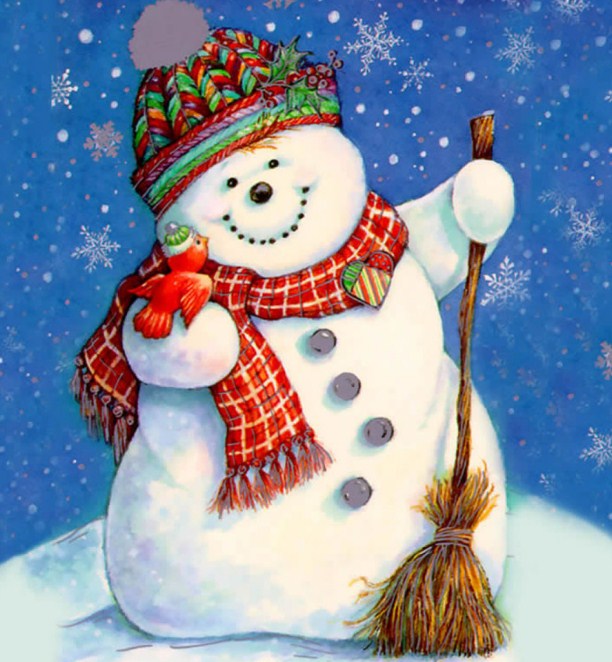 Жил-был снеговик. И звали его Снегуша. Он состоял из снежного кома, комка и комочка. В качестве носа у него была отличная морковка, глаза заменяли серебряные пуговки, а на голове он носил обычное ведро, потому что зимой без головного убора было холодно. Вместо рук у него были веточки, но он ими управлял очень ловко.На завтрак снеговик ел кашу из снега, на обед – леденцовый суп, а на ужин — снежную запеканку и салат из свежих сосулек.Снеговик жил на краю Сказочного леса и часто любовался его красотой. Вечерами лес задумчиво смотрел на золотые звёзды и стоял безмолвный, поскрипывая стволами стройных елей. Зелёные красавицы, опасаясь мороза, прятали свои колючие лапы в ажурные снежные муфты.У снеговика Снегуши был друг, зайчонок Говорун. Был он маленький, беленький и очень говорливый. Прибегая к снеговику, он всегда быстро рассказывал какую-нибудь историю. Последняя история была про лето и комариков.Снеговик не знал, что такое «лето», но с интересом слушал друга. Зайчонок сообщал, что комарики летом пищат очень сильно, и он много раз говорил им, что у него длинные уши, и он слышит очень хорошо, поэтому ни к чему пищать так громко.Рассказывая, заяц громко смеялся, а снеговик из вежливости произносил: «Хи-хи-хи».Иногда к Снегуше захаживал волк Тайфун. Суровым голосом он спрашивал, цела ли морковка на носу снеговика, не съели ли её голодные зайцы? А ещё он узнавал, долго ли продлятся морозы, потому что они ему порядком надоели. Снеговик не умел предсказывать погоду, но волку казалось, что такой закалённый снежный человек знает о погоде всё.И вот однажды произошла такая история. К снеговику в очередной раз должен был прийти волк. И надо же такому случиться, что зайчонок Говорун прибежал к Снегуше перед самым его приходом.Снегуша испугался, а зайчонок Говорун болтал, как всегда, без остановки.— Да помолчи ты, маленький болтуша, прячься немедленно, сейчас сюда придёт волк!У зайчонка Говоруна затряслись поджилки. Спрятаться, но куда? Снеговик стал поспешно думать, куда бы спрятать зайчонка. Зайчонок предлагал разные фантастические варианты:— Может, попросить солнышко превратить меня в солнечного зайчика? Или может, ты, Снегуша, закинешь меня на сосну?И тут снеговику пришла в голову отличная мысль!Он скинул с головы ведро, в которое попросил прыгнуть зайчонка, и надел его снова на голову. Зайчонка как ни бывало!Прибежавший волк Тайфун поздравил снеговика с наступающим Новым годом, потоптался, покряхтел и убежал к своим детям. Зайчонок Говорун вылез из ведра и спрыгнул на землю.— Снеговику Снегуше и его отличному ведру-шляпе ура! – пронзительно прошептал заяц. Он побоялся кричать громко, так как волк мог убежать ещё недалеко.Снеговик поздравил зайчонка с Новым годом и велел ему поторопиться домой, потому что уже темнело, и зайчонку пора было ложиться спать.Перед сном зайчонок посмотрел на звёздное небо и насчитал пять золотых звёздочек. Звёзд было больше, но зайчонок умел считать только до пяти. После этого он быстро уснул.Спокойной ночи!